 			                Communications Committee Meeting Minutes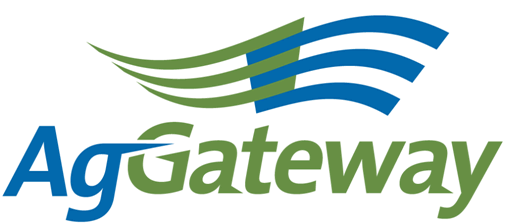 Note Taker Schedule:Contact: Committee Chair  Kristin Nottingham   217 774 2105  knottingham@agvance.netCommittee Vice Chair    Attendees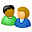 Contact: Committee Chair  Kristin Nottingham   217 774 2105  knottingham@agvance.netCommittee Vice Chair    AttendeesContact: Committee Chair  Kristin Nottingham   217 774 2105  knottingham@agvance.netCommittee Vice Chair    Attendees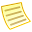 TopicTopicTopic LeaderTopic LeaderTopic LeaderNotesNotesMeeting MinutesMeeting Minutes Kristin Nottingham Kristin Nottingham Kristin NottinghamAntitrust GuidelinesAntitrust GuidelinesKristin NottinghamKristin NottinghamKristin NottinghamAll agreedAll agreedAll agreedApproval of Prior Meeting Minutes from 04/09/15Approval of Prior Meeting Minutes from 04/09/15Kristin NottinghamKristin NottinghamKristin NottinghamAndriana – motioned, Jody – second, All approvedAndriana – motioned, Jody – second, All approvedAndriana – motioned, Jody – second, All approvedReview Action Items from last meetingReview Action Items from last meetingKristin NottinghamKristin NottinghamKristin NottinghamAll action items are completeAll action items are completeAll action items are completeNewsletter Planning – JuneNewsletter Planning – JuneNewsletter Planning – JulyNewsletter Planning – JulyMarketing PlanMarketing PlanSusan RulandSusan RulandSusan RulandA few press releases in the worksSPADE looking to launch SPADE3, wanting flyers & press releaseMeri working on flyers for Communications Kit pageA few press releases in the worksSPADE looking to launch SPADE3, wanting flyers & press releaseMeri working on flyers for Communications Kit pageA few press releases in the worksSPADE looking to launch SPADE3, wanting flyers & press releaseMeri working on flyers for Communications Kit pageAgGateway’s 10 Year AnniversaryAgGateway’s 10 Year AnniversarySusan RulandSusan RulandSusan RulandSusan sent 10-year anniversary logo to committee membersAt MYM - Shooting video to use at annual meeting – ideas include asking a question and having members answer – possibly setting up in a corner for people – may send questions prior to the meetingAt MYM – Wendy is talking about 10 year at General SessionAt MYM - Logo included on the presentation template At MYM - Videographer one day at the meeting At MYM - More of a keep an eye out for next meeting – celebration at AnnualSusan sent 10-year anniversary logo to committee membersAt MYM - Shooting video to use at annual meeting – ideas include asking a question and having members answer – possibly setting up in a corner for people – may send questions prior to the meetingAt MYM – Wendy is talking about 10 year at General SessionAt MYM - Logo included on the presentation template At MYM - Videographer one day at the meeting At MYM - More of a keep an eye out for next meeting – celebration at AnnualSusan sent 10-year anniversary logo to committee membersAt MYM - Shooting video to use at annual meeting – ideas include asking a question and having members answer – possibly setting up in a corner for people – may send questions prior to the meetingAt MYM – Wendy is talking about 10 year at General SessionAt MYM - Logo included on the presentation template At MYM - Videographer one day at the meeting At MYM - More of a keep an eye out for next meeting – celebration at AnnualSocial Media – Social CalendarSocial Media – Social CalendarJody Costa Jody Costa Jody Costa Launched on Twitter & Google+ in addition to LinkedIn & FacebookSuggest using Google Analytics to quantify if we are gaining traffic on AGW website due to social engagementRecommends committee members to ‘like’ AGW posts on-going Jody, Andriana, Susan, Natasha, and Kristin are taking turns on a weekly basis to post and monitor Hootsuite – which is where we are posting messages for all the social media platforms. Want more people to get involved – therefore the 4 different platforms should reach many people#AgGateway15 is being used for both MYM and Annual meetingLaunched on Twitter & Google+ in addition to LinkedIn & FacebookSuggest using Google Analytics to quantify if we are gaining traffic on AGW website due to social engagementRecommends committee members to ‘like’ AGW posts on-going Jody, Andriana, Susan, Natasha, and Kristin are taking turns on a weekly basis to post and monitor Hootsuite – which is where we are posting messages for all the social media platforms. Want more people to get involved – therefore the 4 different platforms should reach many people#AgGateway15 is being used for both MYM and Annual meetingLaunched on Twitter & Google+ in addition to LinkedIn & FacebookSuggest using Google Analytics to quantify if we are gaining traffic on AGW website due to social engagementRecommends committee members to ‘like’ AGW posts on-going Jody, Andriana, Susan, Natasha, and Kristin are taking turns on a weekly basis to post and monitor Hootsuite – which is where we are posting messages for all the social media platforms. Want more people to get involved – therefore the 4 different platforms should reach many people#AgGateway15 is being used for both MYM and Annual meetingOther Discussion Items Other Discussion Items Kristin NottinghamKristin NottinghamKristin NottinghamSusan discussed communicating about the social media platforms at the MYMMay have Wendy mention something in her general sessionJody is putting together bullet points for everyone on Communications Committee to discuss in sessions at MYM Discussed including #AgGateway15 on back of nametags or handoutsSusan discussed communicating about the social media platforms at the MYMMay have Wendy mention something in her general sessionJody is putting together bullet points for everyone on Communications Committee to discuss in sessions at MYM Discussed including #AgGateway15 on back of nametags or handoutsSusan discussed communicating about the social media platforms at the MYMMay have Wendy mention something in her general sessionJody is putting together bullet points for everyone on Communications Committee to discuss in sessions at MYM Discussed including #AgGateway15 on back of nametags or handoutsNew BusinessCommittee Assignments New BusinessCommittee Assignments Kristin NottinghamKristin NottinghamKristin NottinghamCommittee Positions – Vice Chair position – Open Committee Positions – Vice Chair position – Open Committee Positions – Vice Chair position – Open Upcoming MeetingsUpcoming MeetingsNext Meeting – At the Mid-Year Meeting - Wednesday, June 10, 2015 at 1:30 – 3:30pm CTNext Meeting – At the Mid-Year Meeting - Wednesday, June 10, 2015 at 1:30 – 3:30pm CTNext Meeting – At the Mid-Year Meeting - Wednesday, June 10, 2015 at 1:30 – 3:30pm CTActive Action Items List as of 05/07/15Active Action Items List as of 05/07/15Active Action Items List as of 05/07/15AccountableAction Status KristinRemind Jody to send examples of infographs to SusanReached out to on 05/07/2015 – Jody sent infographs to Susan – CompleteSusanLooking into Member Services – why aren’t people receiving newsletters? Do we need to make this an option on each person’s profile to receive the newsletter?Susan: working to remedy bugs due to assoc. mngt company – If anyone has trouble receiving the June newsletter, may want to ping Meri with Member ServicesAndrianaSend Susan the blurb for the April Newsletter about if others wish to receive the newsletter, contact Member Services.Complete KristinSchedule time to visit with others about Hootsuite and begin adding content for LinkedIn and Twitter.We had a call 04/20/2015 to discuss the Social Media Calendar and taking the first steps to begin Hootsuite. Another call on 05/06/2015 to discuss more about Hootsuite – Jody explained what she had done so far and what our next steps should be. - CompleteAllIf anyone is interested in helping with the Hootsuite and getting content to Social Media, let Kristin knowJody, Andriana, Susan, Natasha, and Kristin are all working on Hootsuite and taking turns uploading content. - CompleteSusanInquire with Rod & Wendy regarding articles to include in June NewsletterAndrianaAGW in the News Article – thank Syngenta for including SPADE in their publication – June newsletterKristinSend request for June newsletter articles due May 19 MYM CommitteeDraft MYM recap article to include: 1. Thank sponsors, 2. Winfield Tour, 3. # of attendees (value of networking face-to-face with peers in industry) – July newsletterAndrianaPropose timeline for Ron Storms award & communication to Susan – July newsletterAll members on Social Media‘Like’ AGW’s posts – ongoingJodyDevelop talking points on social media efforts for communication committee members to share during other council meetings – deadline May 14All MembersShare social media talking points during other council meetings at MYMSusanInquire about including #AgGateway15 on signage, nametags, and on the conference appKristinSend new meeting invite showing next committee meeting will take place at MYM in IowaMeeting DateNote Taker08-JanKristin05-FebAndriana12-MarKristin09-AprBrandon07-MayMelinda04-JunKristin02-JulDave06-AugVictoria03-SepSusan01-OctSarah05-NovNatasha03-DecKristin